¡Un saludo para todas!Programación de actividades para la semana 126 julio- Sesión virtual: suma o resta de factores elevados a la n. 7 julio- Solución de ejercicios propuestos y asesoría.8 julio- Sesión virtual: Factorización de trinomios.9 julio- Solución de ejercicios propuestos y asesoría 10 julio- Sesión virtual: factorización de trinomios. Recuerden por favor subir las tareas al classroom.COLEGIO EMILIA RIQUELME   Actividades virtuales COLEGIO EMILIA RIQUELME   Actividades virtuales COLEGIO EMILIA RIQUELME   Actividades virtuales COLEGIO EMILIA RIQUELME   Actividades virtuales 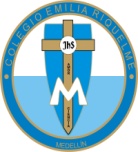 Fecha:6 de julio Asignatura:   MatemáticasGrado:8°Docente: Daniel Castaño AgudeloDocente: Daniel Castaño Agudelo